ITSEARVIOINTI ALKUOPETUS			NIMI:______________TavoiteOtan pieniä askelia kohti tavoitetta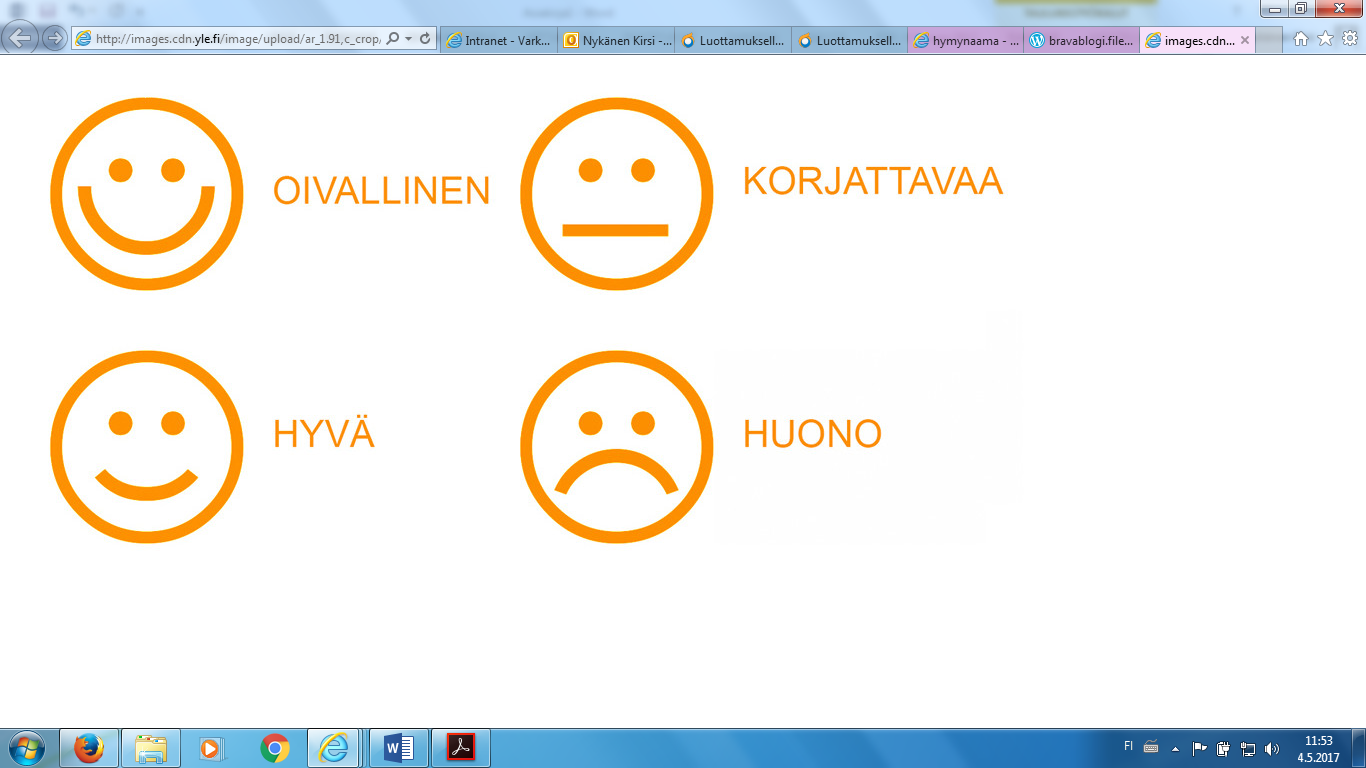 Etenen hyvin kohti tavoitettaOlen saavuttanut tavoitteen kiitettävästi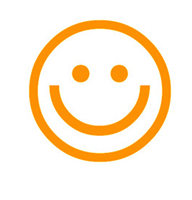 Toimin koulun sääntöjen ja ohjeiden mukaisestiAnnan toisille työrauhanHuolehdin koulutehtävistäni ja tavaroistaniOsaan työskennellä itsenäisestiTeen tehtävät huolellisestiOsaan toimia yhdessä toisten kanssa